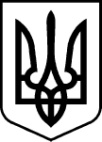 РАХІВСЬКА РАЙОННА державна адміністраціязАКАРПАТСЬКОЇ ОБЛАСТІрАХІВСЬКА РАЙОННА ВІЙСЬКОВА адміністраціяРОЗПОРЯДЖЕННЯ29.08.2023                                     м. Рахів                                                     № 54Про застосування зовнішнього контролю за виконанням повноважень першого заступника голови районної державної адміністрації – начальника районної військової адміністрації Турока В.С.Відповідно до статей 6 і 39 Закону України „Про місцеві державні адміністрації”, статей 4, 15, 28 Закону України „Про правовий режим воєнного стану”, указів Президента України від 24 лютого 2022 року №64/2022 ,,Про введення воєнного стану в Україні” (із змінами) та від 24 лютого 2022 року №68/2022 ,,Про утворення військових адміністрацій”, статей 28, 33 і 351 Закону України ,,Про запобігання корупції”,  методичних рекомендацій Національного агентства з питань запобігання корупції  від 21.10.2022 № 13 щодо застосування окремих положень Закону України „Про запобігання корупції”, з метою врегулювання конфлікту інтересів:1. Застосувати зовнішній контроль за виконанням повноважень першого заступника голови районної державної адміністрації – начальника районної військової адміністрації Турока Віктора Степановича, у  зв’язку із відсутністю заступника голови районної державної адміністрації – начальника районної військової адміністрації при прийнятті рішень з питань, що стосуються діяльності відділу цивільного захисту та оборонної роботи.2. Зовнішній контроль здійснювати у формі виконання особою завдання, вчинення нею дій, розгляд справ, підготовка та прийняття нею рішень у присутності визначеного керівником працівника.3. Здійснення зовнішнього контролю змісту рішень чи проектів рішень, що приймаються або розробляються особою, зазначеною в пункті першому, з питань, пов’язаних із предметом конфлікту інтересів, покласти на  головного спеціаліста з питань запобігання та виявлення корупції апарату Приймака Василя Дмитровича.4. Зобов’язати Турока В.С. – першого заступника голови районної державної адміністрації – начальника районної військової адміністрації, у зв’язку із застосуванням зовнішнього контролю за виконанням ним відповідного завдання, вчинення ним дій чи прийняття рішень, здійснювати відповідні дії під зовнішнім наглядом головного спеціаліста з питань запобігання та виявлення корупції апарату Приймака В.Д.5. Контроль за виконанням розпорядження покласти на керівника апарату Вайнагій О.М.В.о. голови районної державної адміністрації – начальника районної  військової адміністрації                                            Віктор ТУРОК